令和５年度　商工会等職員募集【キャリア採用試験】のお知らせ　中小・小規模事業者の維持発展や地域活性化への貢献を使命に活動している商工会では、事業者の役に立ちたいという情熱をもち、多様化・高度化する課題にも果敢に挑戦する人材を募集します。１　採用時期及び採用者数　　採用時期　　令和５年３月１日から令和５年４月１日までのうち相談により採用日を決定採用者数　　２名２　職務内容（１）中小・小規模事業者へのコンサルティング県内中小・小規模事業者が抱える経営上の課題について、巡回訪問等を通じて解決に導くとともに、更なる成長発展に向けてコンサルティングを行います。（２）地域経済活性化に向けたコーディネート業務地域経済活性化を目的として、行政や関係団体、地域事業者と一体となってまちづくり事業の企画運営、地域資源を活用したブランド化等に従事します。３　勤務先　秋田県内の商工会及び秋田県商工会連合会４　勤務条件（１）基 本 給　　２０万円　～　３０万円　　　　　　　　　※学歴及び職務経験を換算のうえ決定する。（２）諸 手 当　　通勤手当、住居手当、扶養手当、期末手当（年2回：R4実績 4.2ヵ月分）等（３）休日・休暇　　土・日曜日、祝日、年末年始、年次有給休暇、特別休暇など（４）勤務時間　　８：３０～１７：１５（うち休憩時間１２：００～１３：００）（５）その他　　定期的な異動有り５　受験資格　　学校教育法における高等学校卒業以上の能力を有し、次のいずれかに該当すること。　（１）金融機関、税理士事務所、ITベンダー等において、企業支援の実務に直近7年のうち5年以上従事していること。（２）公認会計士、税理士、中小企業診断士のいずれかを有していること。６　採用までの流れ７　申込方法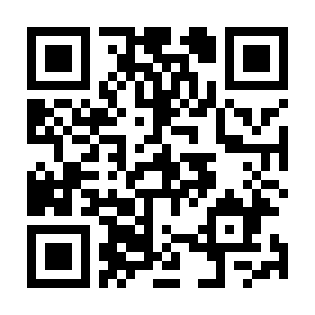 本会ホームページ内のエントリーフォームより申込してください。【１月１８日（水）締切り】https://forms.gle/oyrLJpf2dV5tPLs86８　採用条件　採用時点（令和５年４月１日）において、普通自動車免許取得済であること。９　新型コロナウイルス感染症を踏まえた対応　 新型コロナウイルス感染症拡大の状況次第では、試験内容の一部変更や実施方法の変更等代替措置を講ずる場合があります。内　容実施日エントリーシートによる募集　※令和５年１月１８日（水）締切エントリーシートによる募集　※令和５年１月１８日（水）締切◆書類選考※エントリーシートにより選考します。結果通知（面接試験案内）令和５年１月２５日（水）【Ｅメールにて】※合格者には面接試験の日時・場所を連絡します◆個別面接試験令和５年１月３０日（月）結果通知（採用合否）令和５年２月３日（金）発送【普通郵便にて】※令和５年２月３日（金）に　本会ＨＰでも結果を公表します問い合わせ受験申込先秋田県商工会連合会（総務人事課内　採用試験担当）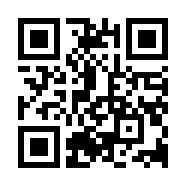 〒010-0923　秋田市旭北錦町１－４７　秋田県商工会館４階TEL：018(863)8494　／　FAX：018(863)8490Email：jinji@skr-akita.or.jp　URL：https://www.skr-akita.or.jp